RECEPTION HOME LEARNING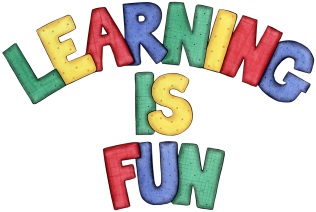 RECEPTION HOME LEARNINGDate Set03.03.2023Date Due09.03.2023MathsPractice the number formation with the rhymes. Have a go at home of subtracting objects around the house. Phonics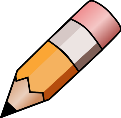 EnglishClick on the link below to practice some soundsDAILY PHONICS PRACTICE Read Write Inc Phonics Set 1 The Shed School - YouTubeCan you complete the missing sounds in order to create a rhyme? -  ReceptionSing different nursery rhymes at home – Nursery.Reading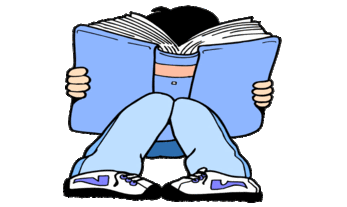 Recommended daily reading time: Nursery 5-10 minutes.Reception 15-20 minutes. 